Carolyn Van Cise Fund for Michigan 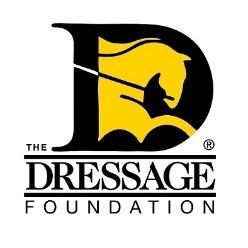 Youth and Young Adults Grant Application You can use this form to gather and save your answers, but the online application found on our website must be completed and received by TDF’s office on or before February 10th for your application to be considered.  Please contact us at (402) 434-8585 or info@dressagefoundation.org if you have questions. Contact Information:Applicant Name Address City/State/Zip Phone Email Are you a US citizen or Permanent resident?  Birthdate 
Parent/Guardian name, phone, email (if applicant under the age of 19)Personal Information: Name of Michigan based dressage or eventing association (recognized by USDF or USEF) to which you are a current member in good standing.Membership number  Number of years as a member of this association Describe your scholastic achievements in 250 words or less. Describe your leadership, teamwork, horse management responsibilities, Pony Club or other horse club involvement in 250 words or less. Horse/Riding Information: Do you own your horse(s)? How long have you been riding? Do you work with a trainer on a regular basis? If so, with whom? Describe your involvement with the care and training of your horse.At what level do you compete currently? Locally, Regionally, or Nationally? Event/Training Information: Name of program/instructor/trainer where this grant will be used.Date and Location of event Provide a budget for this event.  Include fees to attend and other expenses associated with attending. What would this grant allow you to do that you would be unable to do otherwise?Short Answer Questions: Explain your personal riding goals for the next year and the next 2-3 years.   How would this grant assist you in reaching those goals? Explain why you feel you should be recognized as a role model for Sportsmanship – be specific. Include specific examples of when and how you demonstrated the qualities of good sportsmanship.  Letters of Reference:   Three (3) signed letters of reference are required to be submitted with your application.  They must be from adults over the age of 21 who are not members of your family.  Letters of reference should include observations of the qualities of a good sportsman.   One letter of reference is required from each of the following: Educational Professional (teacher, principal, or advisor) Equine professional recommendation letter - Someone who is qualified to comment on your equine related activities (trainer, instructor, coach, etc.). General recommendation letter - Someone who is outside of the equestrian community 